APÉNDICE D2-6 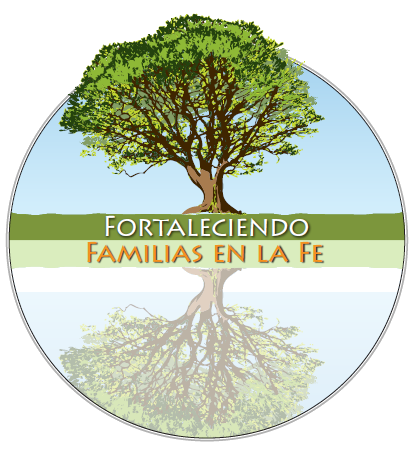     SESIÓN DE SEGUIMIENTO PARA LOS PADRESSe recomienda que esta sesión sea presentada por el equipo parroquial de FFF y que esta sea ofrecida durante las primeras dos semanas después de que se haya llevado a cabo la presentación para los padres con sus hijos, en la cual, se anuncia la fecha de esta sesión de seguimiento.  Es importante tener un lugar y personal adecuado para el cuidado de niños y adolescentes.  (Esta sesión es solamente para adultos.)Para: Los papas que asistieron a la presentación para los padres con sus hijos, sus cónyuges, abuelos y otros padres interesados que no pudieron asistir a la presentación anterior. Resultados: ¿Qué se llevarán los asistentes de esta sesión?Un sentido de unidadTestimonios de otros padresIdeas de cómo se apoyaran como padres de familia unos con otros Ideas y recursosEl compromiso de orar unos por otrosPlanes específicos para los pasos a seguirMateriales necesarios para esta sesión:Refrigerios Etiquetas para escribir los nombres, marcadores, lápices o plumas La recopilación de las respuestas de las encuestasUna fotocopia del folleto de “Recursos para la familia sobre la fe” (uno por familia – para las que no lo tengan)Cartulinas Fotocopias de recursos que los asistentes pueden llevar a casa Un pequeño recuerdo devocional para cada asistenteAgenda: (sesión de 2 horas)Hospitalidad: (nota- esto es importante y no se debe apresurar ni eliminar)Un espacio adecuado para la formación de adultosRefrigerios, etiquetas para los nombres y una persona encargada de darles la bienvenida a los asistentesSe recomienda citar a los futuros asistentes 15 minutos antes para socializar con ellos (p.ej., "… llegue quince minutos antes para tomar un café y platicar")Bienvenida, presentación, y oración (5 minutos)El presentador da la bienvenida, los felicita, reconoce el interés y el compromiso por asistir y explica brevemente la agenda programada. También debe informar a los asistentes que el equipo parroquial de FFF está presente y atento a las necesidades que podrían surgir. Oración inicial: Si el párroco está presente él da la oración inicial y las palabras de apertura.  Si no está el párroco se recomienda utilizar una de las oraciones en la última página del folleto de “Recursos para la familia sobre la fe”.  Si es posible utilice música para la oración.Formación en grupos pequeños: (15 minutos)Ciclo de la vida familiar: El presentador describe las etapas de las familias y pide a los asistentes que se ubique en alguna de las etapas de este ciclo:Parejas sin hijosFamilias con hijos en pre-escolarFamilias con hijos en la escuela elementalFamilias con hijos adolescentesFamilias con hijos en la universidad Desprendimiento de los hijos (síndrome del nido vacío)Parejas de la tercera edadOtros (nota: que el presentador mencione algunas otras familias que no se habrían nombrado para que nadie pase desapercibido)
Una vez todos estén de pie, invite a los padres a organizarse en grupos de 4-5   personas que compartan la misma etapa de la familia. Una vez que los grupos esten organizados, se hacen las siguientes preguntas:Preguntarse entre sí, ¿por qué vinieron?  ¿Cual es la dificultad más grande que están viviendo en esta etapa de la vida que no han vivido en otras etapas de la vida familiar?Despues de 10 minutos, el presentador invita a los padres a que se sienten en mesas con las personas del grupo por el resto de esta actividad. Un miembro del equipo de FFF debe acompañar a cada grupo en sus mesas para actuar como el líder del grupo y tomar notas. Si no hay suficientes miembros en el equipo, un asistente del grupo debe tomar este trabajo de tomar notas.Breve encuesta de los participantes (10 minutes)El presentador del grupo invita a los assistentes que compartan en voz alta lo que escucharon cuando hablaban con los otros padres: ¿por qué vinieron a la reunión? Y mencionar un cambio significativo para su etapa de la vida familiar (empezar con la primera etapa e ir en orden para que  aquellos en etapas anteriores puedan oír lo que deben esperar en las próximas etapas.)Los miembros del equipo de FFF que prepararon el resumen de las encuestas de  los padres ahora van a ofrecer un reporte enfatizando lo que el equipo escuchó cuando se  reunieron para discutir las respuestas de las encuestas y sus experiencias de la sesión con los padres de familia.Compartiendo en pequeños grupos: (25 minutos)El presentador del grupo invita a los padres que se fijen en los resultados del inventario de la “Encuensta para la familia sobre la Fe” que se encuentra en el folleto de “Recursos para la Familia sobre la Fe” y los invita a compartir en sus pequeños grupos:Comparta 1-2 cosas que usted hace como padre/abuelo con sus hijos/nietos para fomentar y compartir la fe con ellos.Comparta 1-2 retos o frustraciones que usted como padre/abuelo ha enfrentado al inculcar la fe en sus hijos/nietos.El líder de grupo sigue las siguientes pautas:El objetivo es compartir nuestras experiencias, por lo tanto, cada asistente debe tener la oportunidad de hablar.Tratar de no salirse del tema.Limitar de 3-5 minutos el tiempo para compartir de cada asistente.  Es importante que alguien esté al pendiente del tiempo.Evitar discusiones o consejos, habrá otro tiempo para eso.Si hay gente en los grupos que aún no se conocen asegúrese de tomar tiempo para presentarse  Los grupos tienen de 15 a 20 minutos para compartir. Es importante que alguien esté al pendiente siempre del tiempo.El presentador reviza el tiempo y anuncia cuando falten cinco minutos para asegurárse de que aquellos que aún no han tenido la oportunidad de compartir tengan la oportunidad de de hacerlo en el tiempo restante.En la conclusión de este tiempo, el presentador invita a los miembros del grupo a anotar los nombres de las otras personas en el grupo adentro de la portada del folleto de “Recursos para la Familia sobre la Fe”. Luego se les pide a sus miembros que mantegan a estas personas y sus familias en oración diaria en las próximas semanas.Descanso (10 minutos) – Si decide mostrar el video Iglesia Doméstica que se encuentra en la Sesión Recursos para la página de padres y familias www.strongcatholicfamilies.org, asegúrese de preparar esta presentación ahora.Continuación del compartir en pequeños grupos: (30 minutos)El presentador del grupo llama a los asistentes a regresar de su descanso y en si es el caso, introduce el video Iglesia Doméstica (4 minutos.) Luego invita a los padres a reflexionar en cómo sus hogares son de hecho, pequeñas comunidades de fe.El presentador del grupo explica que el objetivo de Fortaleciendo Familieas en la Fe  es ayudar a cada hogar a entender que ellos son parte de una iglesia domestica dinámica. El resto del tiempo que tenemos juntos será utilizado en cómo esta comunidad de la iglesia puede trabajar mejor con los padres para que esto suceda. Para empezar, se le pedirá a cada grupo que en diez minutos comparta cada perspectiva siguiendo con los líderes de FFF y escribiendo  las respuestas en papel.Perspectiva de los padres-¿Qué podemos hacer nosotros, como padres, para ayudarnos y apoyarnos unos a otros en la búsqueda de recursos para enfrentarnos con el desafió de cumplir el rol de ser líderes en nuestras iglesias domésticas, y al cultivar la fe en nuestros hijos?Perspectiva parroquia/escuela- Cómo pueden esta comunidad de fe y su liderazgo mejorar, ayudar, apoyar, desafíar y caminar con los padres para que nos ayuden a edificar la Iglesia doméstica de la casa? Puesta en común: cada pequeño grupo comparte sus respuestas más “relevantes” para que esto quede por escrito en sus papeles.Pasos siguientes: (20 minutos)El presentador invita a los grupos a ayudar al equipo FFF a determinar las prioridades de los próximos pasos dependiendo de las respuestas de como los padres pueden traer a casa la fe. Asegure a los padres que el equipo local FFF está aquí para ayudar, a desarrollar y apoyar los pasos a seguir dependiendo las respuestas mas deseadas que se concretaron en esta sesión.  Algunos pasos a seguir podrían incluir los sugeridos a continuacion (el presentador debe tener estos en cartulinas o proyectadas en la pantalla.)Crear una red de padres de familia: Si surge la necesidad con los padres de familia en compartir entre ellos y profundizar más acerca del tema, la parroquia podría colaborar con dichos padres adoptando un proceso para reunirlos regularmente que les permita compartir sus experiencias de fe, de cómo desarrollan y cultivan la fe en sus hijos, así como otros temas de su interés.Desarrollar habilidades de como orar y como compartir la fe: Si surge la necesidad entre los padres para mejorar sus habilidades de como orar y como compartir la fe, el equipo de FFF podría desarrollar varios recursos,  buscar o utilizar los recursos que ofrece la diócesis (ver la sesión de seguimiento B: “Viviendo y compartiendo su fe”).Profundizando en el conocimiento de la fe (teológicamente): Si surge la necesidad entre los padres de entender más su fe católica con el fin de comprender para poder explicársela a sus hijos, el equipo de FFF podría buscar voluntarios para desarrollar varios recursos necesarios para cumplir con esta necesidad. Aceptación de generación a generación: Si surge la necesidad entre los padres de ayudar, escuchar o comprender mejor las necesidades, esperanzas, temores, retos de la generación de sus hijos y viceversa, el equipo de FFF podría planificar y desarrollar la sesión de seguimiento C: “Dialogo entre generación y generación” (ver apéndice 8).Formar pequeñas comunidades- Si surge la necesidad entre los padres de formar pequeñas comunidades para compartir, crecer y fortalecer su fe, el equipo de FFF podría organizar dichas comunidades con padres líderes que surgen de esta sesión.Recursos que los padres pueden llevar a su casa (5 minutos)El presentador menciona los recursos útiles que se encuentran en el folleto de “Recursos para la familia sobre la fe”, y en www.strongcatholicfamilies.org así como de los grupos parroquiales y otros recursos existentes.  Este es el momento adecuado para pasar y distribuir algún recuerdo (devocional) que se haya comprado para regalar.  
Conclusión de la Reunión: Dar las gracias y agradecer su esfuerzo por asistir a esta sesión.Reafirmar que el equipo parroquial de FFF trabajará en la planificación, el seguimiento y en la aplicación de las ideas que surgieron en esta sesión.Pregunta para la reflexión final- ¿Qué harás mañana o esta semana para cultivar la fe en tu hogar y vivirla día a día? Evaluar la sesión.Oración final (utilice una las oraciones que se encuentran en la última página del folleto de “Recursos para la familia sobre la fe”)